МИНИСТЕРСТВО ОБРАЗОВАНИЯ И НАУКИ
РОССИЙСКОЙ ФЕДЕРАЦИИ(МИНОБРНАУКИ РОССИИ)П Р И К А ЗОб утверждении федерального государственного образовательного стандарта высшего образования по направлению подготовки 19.03.04 Технология продукции и организация общественного питания (уровень бакалавриата) В соответствии с пунктом 5.2.41 Положения о Министерстве образования и науки Российской Федерации, утвержденного постановлением Правительства Российской Федерации от 3 июня 2013 г. № 466 (Собрание законодательства Российской Федерации, 2013, № 23, ст. 2923),  п р и к а з ы в а ю:Утвердить прилагаемый федеральный государственный образовательный стандарт высшего образования по направлению подготовки  19.03.04 Технология продукции и организация общественного питания (уровень бакалавриата).  Признать  утратившим силу Приказ Министерства образования и науки Российской Федерации от 21 декабря 2009 г. № 753 «Об утверждении и введении в действие федерального государственного образовательного стандарта высшего профессионального образования по направлению подготовки  260800 Технология продукции и организация общественного питания (квалификация (степень) «бакалавр») (зарегистрирован Министерством юстиции Российской Федерации        8 февраля 2010 г., регистрационный №16321)». Министр								               Д.В. ЛивановФЕДЕРАЛЬНЫЙ ГОСУДАРСТВЕННЫЙОБРАЗОВАТЕЛЬНЫЙ СТАНДАРТ
ВЫСШЕГО ОБРАЗОВАНИЯУровень высшего образования БАКАЛАВРИАТНаправление подготовки19.03.04 ТЕХНОЛОГИЯ ПРОДУКЦИИ И ОРГАНИЗАЦИЯ ОБЩЕСТВЕННОГО ПИТАНИЯКвалификации: Академический бакалаврПрикладной бакалаврОБЛАСТЬ ПРИМЕНЕНИЯ1.1. Настоящий федеральный государственный образовательный стандарт высшего образования представляет собой совокупность обязательных требований к высшему образованию по программам бакалавриата по направлению подготовки 19.03.04  Технология продукции и организация общественного питания образовательными организациями высшего образования (далее – образовательными организациями).1.2. Настоящий ФГОС устанавливает требования к программам бакалавриата по направлению подготовки Технология продукции и организация общественного питания, по итогам освоения которых присваивается квалификация «академический бакалавр» (далее - программы с присвоением квалификации «академический бакалавр») и к программам бакалавриата, по итогам освоения которых присваивается квалификация «прикладной бакалавр» (далее – программы бакалавриата с присвоением квалификации «прикладной бакалавр»). 1.3. ФГОС ВО разработан с учетом требований Профессиональных стандартов индустрии питания.II. ИСПОЛЬЗУЕМЫЕ  СОКРАЩЕНИЯВ настоящем стандарте используются следующие сокращения:ВО – высшее образование;ОК – общекультурные компетенции;ОПК – общепрофессиональные компетенции;ПК – профессиональные компетенции; ППК – профессионально-прикладные компетенции; ФГОС ВО – федеральный государственный образовательный 		   стандарт высшего образования.III. ХАРАКТЕРИСТИКА НАПРАВЛЕНИЯ ПОДГОТОВКИ19.03.04 ТЕХНОЛОГИЯ ПРОДУКЦИИ И ОРГАНИЗАЦИЯ ОБЩЕСТВЕННОГО ПИТАНИЯ3.1. Высшее образование по программам бакалавриата в рамках данного направления подготовки (в том числе инклюзивное образование инвалидов и лиц с ограниченными возможностями здоровья) может быть получено только в образовательных организациях. Получение высшего образования   по программам бакалавриата в рамках данного направления подготовки вне образовательной организации не допускается.3.2. Обучение по программам бакалавриата с присвоением квалификации «академический бакалавр» в образовательных организациях осуществляется в очной, очно-заочной или заочной формах обучения.Обучение по программам бакалавриата с присвоением квалификации «прикладной бакалавр» в образовательных организациях осуществляется  в очной форме обучения. Обучение в очно-заочной или заочной формах допускается при обеспечении возможности прохождения практик по образовательной программе по месту работы обучающегося. 3.3. Объем программы бакалавриата составляет 240 зачетных единиц (з.е.) вне зависимости от формы обучения, применяемых образовательных технологий, реализации программы несколькими организациями, осуществляющими образовательную деятельность с использованием сетевой формы, реализации обучения по индивидуальному учебному плану, в том числе ускоренному обучению.3.4. Срок получения образования по программе бакалавриата по направления подготовки в очной форме обучения, включая каникулы, предоставляемые после прохождения государственной итоговой аттестации, независимо от применяемых образовательных технологий, составляет 4 года.Объем программы бакалавриата в очной форме обучения, реализуемый за один учебный год, составляет 60 з.е.3.5. Срок получения образования по программе бакалавриата, реализуемой в очно-заочной или заочной форме обучения, независимо от применяемых образовательных технологий, должен быть увеличен не менее чем на 6 месяцев и не более чем на 1 год (по усмотрению образовательной организации) по сравнению со сроком получения образования по очной форме обучения. Объем программы бакалавриата при очно-заочной или заочной форме обучения, реализуемый за один учебный год, определяется образовательной организацией самостоятельно. 3.6. Срок получения образования по программе бакалавриата при обучении по индивидуальному учебному плану независимо от формы обучения устанавливается образовательной организацией самостоятельно, но не более срока получения образования, установленного для соответствующей формы обучения. Для инвалидов и лиц с ограниченными возможностями здоровья срок получения образования по индивидуальным учебным планам может быть увеличен не более чем на один год. Объем программы бакалавриата за один учебный год при обучении по индивидуальному учебному плану в любой форме обучения не может составлять более 75 з.е.3.7. При реализации программ бакалавриата по данному направлению подготовки могут применяться электронное обучение и дистанционные образовательные технологии. При обучении инвалидов и лиц с ограниченными возможностями здоровья электронное обучение и дистанционные образовательные технологии должны предусматривать возможность приема-передачи информации  в доступных для них формах.По данному направлению подготовки не допускается реализация программ бакалавриата с применением исключительно электронного обучения, дистанционных образовательных технологий.3.8. Реализация программ бакалавриата по данному направлению подготовки возможна в сетевой форме.3.9. При реализации программ бакалавриата по данному направлению подготовки наряду с использованием государственного языка Российской Федерации возможно использование государственных языков республик Российской Федерации в соответствии с законодательством республик Российской Федерации. IV. ХАРАКТЕРИСТИКА ПРОФЕССИОНАЛЬНОЙ ДЕЯТЕЛЬНОСТИ ВЫПУСКНИКОВ ПРОГРАММ БАКАЛАВРИАТА ПО НАПРАВЛЕНИЮ ПОДГОТОВКИ 19.03.04 ТЕХНОЛОГИЯ ПРОДУКЦИИ И ОРГАНИЗАЦИЯ ОБЩЕСТВЕННОГО ПИТАНИЯ4.1. Область профессиональной деятельности выпускников программ бакалавриата с присвоением квалификации «академический бакалавр» включает:обработку, переработку и хранение продовольственного сырья на предприятиях питания;производство полуфабрикатов и продукции различного назначения для предприятий питания;контроль за эффективной деятельностью предприятий питания;контроль качества и безопасности продовольственного сырья и   продукции питания;проектирование и реконструкция предприятий питания.Область профессиональной деятельности выпускников программ бакалавриата с присвоением квалификации «прикладной бакалавр»  включает:обработку, переработку и хранение продовольственного сырья на предприятиях питания;эксплуатацию технологического оборудования предприятий питания;производство полуфабрикатов и кулинарной продукции различного назначения для предприятий питания;разработку рецептур, технологий и нормативной документации на  производство новых продуктов здорового питания;организацию производства и обслуживания на предприятиях питания;контроль за эффективной деятельностью предприятий питания;контроль качества и безопасности продовольственного сырья и кулинарной продукции.Объектами профессиональной деятельности выпускников программ бакалавриата с присвоением квалификации «академический бакалавр», являются:продовольственное сырье растительного и животного происхождения; продукция питания различного назначения;методы и средства испытаний и контроля качества сырья и готовой продукции питания;технологическое оборудование;сетевые и крупные предприятия питания и отели, крупные специализированные цеха, имеющие функции кулинарного производства;центральный офис сети предприятий питания.Объектами профессиональной деятельности выпускников программ бакалавриата с присвоением квалификации «прикладной бакалавр», являются:продовольственное сырье растительного и животного происхождения; кулинарная продукция  различного назначения;технологическое оборудование;кухня отеля, ресторана и других типов предприятий питания, специализированные цеха, имеющие функции кулинарного производства;сетевые и крупные предприятия питания и отели; кондитерские и мучные цеха отеля, ресторана и других типов предприятий питания, специализированные кондитерские и мучные цеха, имеющие функции кондитерского и мучного производства;центральный офис сети предприятий питания.4.2. Виды профессиональной деятельности, к которым готовятся выпускники программ бакалавриата с присвоением квалификации «академический бакалавр»: производственно-технологическая;организационно-управленческая;научно-исследовательская;проектная;маркетинговая.Виды профессиональной деятельности, к которым готовятся выпускники программ бакалавриата с присвоением квалификации «прикладной бакалавр»: производственно-технологическая;организационно-управленческая.При разработке и реализации программ бакалавриата  образовательная организация ориентируется на конкретный вид (виды) профессиональной деятельности, к которому (которым) готовится бакалавр, исходя из потребностей рынка труда, научно-исследовательского и материально-технического ресурса образовательной организации. 4.3. Выпускник программы бакалавриата с присвоением квалификации «академический бакалавр», в соответствии с видом (видами) профессиональной деятельности, на который (которые) ориентирована программа бакалавриата, готов решать следующие профессиональные задачи производственно-технологическая деятельность:организация оформления документов, для получения разрешительной документации для функционирования предприятия питания;разработка планов и программ внедрения инноваций и определения эффективности их внедрения в производство;участие в разработке концепции развития предприятия питания с учетом тенденций потребительского рынка;осуществление контроля соблюдения технологического процесса производства продукции питания;разработка и реализация мероприятий по управлению качеством и безопасностью сырья, полуфабрикатов и готовой продукции на предприятиях питания;разработка и реализация мероприятий по повышению эффективности производства продукции питания, направленных на снижение трудоемкости, энергоемкости и повышение производительности труда;внедрение новых видов сырья, высокотехнологических производств продукции питания, нового технологического оборудования;организация и осуществление входного контроля качества сырья и материалов, производственного контроля полуфабрикатов и продукции питания;проведение стандартных и сертификационных испытаний пищевого сырья и готовой продукции питания;оценка влияния новых технологий, новых видов сырья, продуктов и технологического оборудования, новых условий производства продукции на конкурентность продукции производства и рентабельность предприятия;организационно-управленческая деятельность:оценка условий поставки продуктов от потенциального круга поставщиков;организация системы товародвижения и создания необходимых условий для хранения, складирования и перемещения закупаемых продуктов;устанавка критериев и показателей эффективности работы производства;определение объемов затрат на логистические процессы и информационные технологии по автоматизации логистических процессов на предприятии питания;организация и контроль отдела продаж по реализации продукции производства внутри и вне предприятия питания;определение направления деятельности отдела продаж по сегментам рынка и каналов реализации;формирование ассортимента продаваемой продукции и услуг внутри и вне предприятия питания;выявление недостатков процесса обслуживания и определение способов повышения качества обслуживания с разработкой критериев и показателей эффективности обслуживания;разработка мотивационной программы для работников производства и анализ эффективности проведения мотивационных программ;операционное планирование на предприятии;организация документооборота по производству;организация работы коллектива, мотивация и стимулирование работников производства;управление персоналом, оценка состояния социально-психологического климата в коллективе;контроль финансовых и материальных ресурсов;осуществление технического контроля и управление качеством производства продукции питания;научно-исследовательская деятельность:проведение исследований по выявлению возможных рисков в области качества и безопасности продукции производства и условий, непосредственно влияющих на их возникновение;разработка документации по обеспечению качества и безопасности продукции производства на предприятии;анализ научно-технической информации, отечественного и зарубежного опыта по производству продукции питания;участие в выполнении эксперимента, проведение наблюдений и измерений, составление их описания и формулировка выводов;использование современных методов исследования и моделирования для повышения эффективности использования сырьевых ресурсов при производстве продукции питания;участие в разработке продукции питания с заданными функциональными свойствами, определенной биологической, пищевой и энергетической ценностью;проектная деятельность:оценка качества услуг в области проектирования и реконструкции предприятия питания, предоставляемых проектными организациями;разработка технического задания и технико-экономического обоснования на проектирование и реконструкцию предприятия питания;определение размеров производственных помещений, подбор технологического оборудования и его размещение;чтение чертежей и осуществление контроля за качеством услуг проектных организаций при проектировании и реконструкции предприятий питания;осуществление контроля за качеством монтажных работ и оценка результатов проектирования предприятий питания малого бизнеса;использование системы автоматизированного проектирования и программного обеспечения при создании проектов вновь строящихся и реконструированных предприятий питания;маркетинговая деятельность:формирование целей, задач и тактики продвижения продукции производства;выявление достоинства продукции производства для создания рекламы;участие в маркетинговых исследованиях товарных рынков: сырья, оборудования, продукции питания;участие в разработке предложений по выбору поставщиков пищевых продуктов и сырья для предприятий питания;выявление требований потребителей к качественным характеристикам продукции питания и услуг, формирование потребительского спроса и прогнозирование объемов продаж;подготовка предложений по формированию ассортимента продукции питания и продвижению его на рынке. Выпускник программы бакалавриата с присвоением квалификации «прикладной бакалавр» в соответствии с видом (видами) профессиональной деятельности, на который (которые) ориентирована программа бакалавриата, готов решать следующие профессиональные задачи производственно-технологическая деятельность:организация и контроль производственных процессы на отдельных участках/подразделениях предприятия питания;организация процессов приготовления, приготовление и оформление сложной кулинарной продукции, хлебобулочных, мучных кондитерских изделий и десертов  для различных категорий потребителей с учетом качества и безопасности процесса приготовления и готовой продукции; организация работы производства и процессов снабжения, хранения и передвижения продуктов внутри предприятия питания;планирование деятельности производства и участие в реализации планов;координация деятельности производства с другими видами деятельности предприятия питания;разработка и внедрение системы обеспечения качества и безопасности продукции производства;обеспечение и поддержание эффективной системы продаж продукции производства и контроля деятельности производства;совершенствование работы производства и содействие совершенствованию процесса обслуживания гостей;участие в разработке концепции, ценообразования на блюда, продвижении бренда и стратегии развития предприятия питания;разработка и реализация программ по продвижению продукции производства и привлечению потребителей, обеспечению и поддержки лояльности потребителей к предприятию питания. организационно-управленческая деятельность:формирование профессиональной команды, мотивация работников производства, поддержка лояльность персонала к предприятию и руководству;организация профессионального обучения и аттестации работников производства;создание и обеспечение функционирования системы поддержки здоровья и безопасности труда работников предприятия питания;участие в планировке и оснащении предприятий питания;контроль движения финансовых и материальных ресурсов производства, принятие мер для предотвращения различных злоупотреблений персонала.V. ТРЕБОВАНИЯ К РЕЗУЛЬТАТАМ ОСВОЕНИЯ ПРОГРАММ БАКАЛАВРИАТА ПО НАПРАВЛЕНИЮ ПОДГОТОВКИ 19.03.04 ТЕХНОЛОГИЯ ПРОДУКЦИИ И ОРГАНИЗАЦИЯ ОБЩЕСТВЕННОГО ПИТАНИЯ5.1. В результате освоения программы бакалавриата у выпускника должны быть сформированы общекультурные, общепрофессиональные, профессиональные или профессионально-прикладные  компетенции.5.2. Выпускник программы бакалавриата должен обладать следующими общекультурными компетенциями (ОК): способностью использовать основы философских знаний для формирования мировоззренческой позиции (ОК-1);способностью анализировать основные этапы и закономерности исторического развития общества для формирования гражданской позиции (ОК-2);способностью использовать основы экономических знаний в различных сферах деятельности (ОК-3);способностью использовать основы правовых знаний в различных сферах деятельности (ОК-4);способностью к коммуникации в устной и письменной формах на русском и иностранном языках для решения задач межличностного и межкультурного взаимодействия (ОК-5);способностью работать в команде, толерантно воспринимая социальные и культурные различия (ОК-6);способностью к самоорганизации и самообразованию (ОК-7);способностью использовать методы и средства физической культуры для обеспечения полноценной социальной и профессиональной деятельности (ОК-8);готовностью пользоваться основными методами защиты производственного персонала и населения от возможных последствий аварий, катастроф, стихийных бедствий (ОК-9).5.3. Выпускник программы бакалавриата должен обладать следующими общепрофессиональными компетенциями (ОПК):способностью осуществлять поиск, хранение, обработку и анализ информации из различных источников и баз данных, представлять ее в требуемом формате с использованием информационных, компьютерных и сетевых технологий (ОПК-1);способностью разрабатывать мероприятия по совершенствованию технологических процессов производства продукции питания различного назначения (ОПК-2);способностью осуществлять технологический контроль соответствия качества производимой продукции и услуг установленным нормам    (ОПК-3);готовностью эксплуатировать различные виды технологического оборудования в соответствии с требованиями техники безопасности разных классов предприятий питания (ОПК-4);готовностью к участию во всех фазах организации производства и организации обслуживания на предприятиях питания различных типов и классов (ОПК-5).5.4. Выпускник программы бакалавриата с присвоением квалификации «академический бакалавр», должен обладать профессиональными компетенциями (ПК), соответствующими виду (видам) профессиональной деятельности, на который (которые) ориентирована программа бакалавриата:производственно-технологическая деятельность:способностью использовать технические средства для измерения основных параметров технологических процессов, свойств сырья, полуфабрикатов и качество готовой продукции, организовать и осуществлять технологический процесс производства продукции питания (ПК-1);владением современными информационными технологиями, способностью управлять информацией с использованием прикладных программ деловой сферы деятельности, использовать сетевые компьютерные технологии и базы данных в своей предметной области, пакеты прикладных программ для расчета технологических параметров оборудования (ПК-2);владением правилами техники безопасности, производственной санитарии, пожарной безопасности и охраны труда; измерения и оценивания параметров производственного микроклимата, уровня запыленности и загазованности, шума, и вибрации, освещенности рабочих мест (ПК-3);готовностью устанавливать и определять приоритеты в сфере производства продукции питания, обосновывать принятие конкретного технического решения при разработке новых технологических процессов производства продукции питания; выбирать технические средства и технологии с учетом экологических последствий их применения (ПК-4);способностью рассчитывать производственные мощности и эффективность работы технологического оборудования, оценивать и планировать внедрение инноваций в производство (ПК-5);способностью  организовывать документооборот по производству на предприятии питания, использовать нормативную, техническую, технологическую документацию в условиях производства продукции питания (ПК-6);организационно-управленческая деятельность:способностью анализировать и оценивать результативность системы контроля деятельности производства, осуществлять поиск, выбор и использование новой информации в области развития индустрии питания и гостеприимства (ПК-7);способностью обеспечивать функционирование системы поддержки здоровья и безопасности труда персонала предприятия питания,  анализировать деятельность предприятия питания с целью выявления рисков в области безопасности труда и здоровья персонала (ПК-8);готовностью устанавливать требования и приоритеты к обучению работников по вопросам безопасности в профессиональной деятельности и поведению в чрезвычайных ситуациях (ПК-9);способностью определять цели и ставит задачи отделу продаж по ассортименту продаваемой продукции производства и услугам внутри и вне предприятия питания, анализировать информацию по результатам продаж и принимать решения в области контроля процесса продаж,  владеть системой товародвижения и логистическими процессами на предприятиях питания (ПК-10);способностью осуществлять мониторинг проведения мотивационных программ на всех ее этапах, оценивать результаты мотивации и стимулировать  работников производства (ПК-11);способностью разрабатывать критерии оценки профессионального уровня персонала для составления индивидуальных и коллективных программ обучения, оценивать наличие требуемых умений у членов команды и осуществлять взаимодействие между членами команды       (ПК-12);способностью планировать и анализировать программы и мероприятия обеспечения и поддержки лояльности персонала по отношению к предприятию и руководству, планировать и анализировать свою деятельность и рабочий день с учетом собственных должностных обязанностей на предприятиях питания (ПК-13);способностью проводить мониторинг и анализировать результаты финансово-хозяйственной деятельности предприятия питания, оценивать финансовое состояние предприятия питания и принимать решения по результатам контроля (ПК-14);способностью осуществлять поиск, выбор и использование новой информации в области развития потребительского рынка, систематизировать и обобщать информацию (ПК-15);способностью планировать стратегию развития предприятия питания с учетом множественных факторов, проводить анализ, оценку рынка и риски, умеет провести аудит финансовых и материальных ресурсов      (ПК-16);способностью организовать ресурсосберегающее производство, его оперативное планирование и обеспечение надежности технологических процессов производства продукции питания, способы рационального использования сырьевых, энергетических и других видов ресурсов       (ПК-17);готовностью осуществлять необходимые меры безопасности при возникновении чрезвычайных ситуаций на объектах жизнеобеспечения предприятия (ПК-18);владением нормативно-правовой базой в области продаж продукции производства и услуг (ПК-19);способностью осуществлять поиск, выбор и использование информации в области мотивации и стимулирования работников предприятий питания, проявлять  коммуникативные умения (ПК-20);готовностью разрабатывать критерии оценки профессионального уровня персонала для составления обучающих программ, проводить аттестацию работников производства и принимать решения по результатам аттестации (ПК-21);способностью проводить мониторинг финансово-хозяйственной деятельности предприятия, анализировать и оценивать финансовое состояние предприятия (ПК-28);способностью формировать профессиональную команду, проявлять лидерские качества в коллективе, владением способами организации производства и эффективной работы трудового коллектива на основе современных методов управления (ПК-22);научно-исследовательская деятельность:способностью проводить исследования по заданной методике и анализировать результаты экспериментов (ПК-23);способностью изучать и анализировать научно-техническую информацию, отечественный и зарубежный опыт по производству продуктов питания (ПК-24);способностью измерять и составлять описание проводимых экспериментов, подготавливать данные для составления обзоров, отчетов и научных публикаций; владением статистическими методами и средствами обработки экспериментальных данных проведенных исследований       (ПК-25);проектная деятельность:способностью контролировать качество предоставляемых организациями услуг по проектированию, реконструкции и монтажу оборудования, участвовать в планировке и оснащении предприятий питания (ПК-26);готовностью осуществлять поиск, выбор и использование информации в области проектирования предприятий питания, составлять техническое задание на проектирование предприятия питания малого бизнеса, проверять правильность подготовки технологического проекта, выполненного проектной организацией,  читать чертежи (экспликацию помещений, план расстановки технологического оборудования, план монтажной привязки технологического оборудования, объемное изображение производственных цехов) (ПК-27);готовностью вести переговоры с проектными организациями и поставщиками технологического оборудования, оценивать результаты проектирования предприятия питания малого бизнеса на стадии проекта (ПК-28);маркетинговая деятельность:готовностью осуществлять поиск, выбор и использование новой информации в области развития индустрии питания и гостеприимства,  способность проводить обоснование и расчеты прибыли и затрат в рамках запланированного объема выпуска продукции питания (ПК-29);способностью планировать маркетинговые мероприятия, составлять календарно-тематические планы их проведения, рекламные сообщения о продукции производства, рекламные акции, владением принципами ценообразования у конкурентов, способность творчески мыслить и анализировать работу с клиентской базой (ПК-30);готовностью прогнозировать конъюнктуру рынка продовольственного сырья и анализировать реализованный спрос на продукцию производства, оценивать эффективность маркетинговых мероприятий по продвижению продукции на рынок, обеспечивать обратную связь с потребителями,  участвовать в программах по разработке предложений по формированию ассортимента продукции питания и продвижению ее на рынке (ПК-31);способностью участвовать в маркетинговых исследованиях товарных рынков, пищевого сырья, продукции и разрабатывать предложения по выбору поставщиков для предприятий питания (ПК-32).5.5. Организация, осуществляющая  образовательную деятельность, разрабатывает  образовательные программы в соответствии с федеральным государственным образовательным стандартом и с учетом соответствующих примерных основных образовательных программ.5.6. Выпускник программы бакалавриата с присвоением квалификации «прикладной бакалавр» должен обладать профессионально-прикладными компетенциями (ППК), соответствующими виду (видам) профессиональной деятельности, на который (которые) ориентирована программа бакалавриата:производственно-технологическая деятельность:способностью организации процесса приготовления и приготовление полуфабрикатов для сложной кулинарной продукции (ППК-1);способностью организации процесса приготовления и приготовление сложной холодной кулинарной продукции (ППК-2);способностью организации процесса приготовления и приготовление сложной горячей кулинарной продукции (ППК-3);способностью организации  процесса приготовления и приготовление сложных хлебобулочных, мучных кондитерских изделий (ППК-4);способностью организации  процесса приготовления и приготовление сложных холодных и горячих десертов (ППК-5);способностью организации работы структурного подразделения (ППК-6);готовностью выполнения работ по одной или нескольким профессиям рабочих, должностям служащих (ППК-7);способностью использовать технические средства для измерения основных параметров технологических процессов, свойств сырья, полуфабрикатов и качество готовой продукции, организовать и осуществлять технологический процесс производства продукции питания (ППК-8);владением современными информационными технологиями, способностью управлять информацией с использованием прикладных программ деловой сферы деятельности, использовать сетевые компьютерные технологии и базы данных в своей предметной области, пакеты прикладных программ для расчета технологических параметров оборудования (ППК-9);владением правилами техники безопасности, производственной санитарии, пожарной безопасности и охраны труда; измерения и оценивания параметров производственного микроклимата, уровня запыленности и загазованности, шума, и вибрации, освещенности рабочих мест (ППК-10);готовностью устанавливать и определять приоритеты в сфере производства продукции питания, обосновывать принятие конкретного технического решения при разработке новых технологических процессов производства продукции питания; выбирать технические средства и технологии с учетом экологических последствий их применения (ППК-11);способностью рассчитывать производственные мощности и эффективность работы технологического оборудования, оценивать и планировать внедрение инноваций в производство (ППК-12);способностью  организовывать документооборот по производству на предприятии питания, использовать нормативную, техническую, технологическую документацию в условиях производства продукции питания (ППК-13);организационно-управленческая деятельность:способностью анализировать и оценивать результативность системы контроля деятельности производства, осуществлять поиск, выбор и использование новой информации в области развития индустрии питания и гостеприимства (ППК-14);способностью обеспечивать функционирование системы поддержки здоровья и безопасности труда персонала предприятия питания,  анализировать деятельность предприятия питания с целью выявления рисков в области безопасности труда и здоровья персонала (ППК-15);готовностью устанавливать требования и приоритеты к обучению работников по вопросам безопасности в профессиональной деятельности и поведению в чрезвычайных ситуациях (ППК-16);способностью определять цели и ставить задачи отделу продаж по ассортименту продаваемой продукции производства и услугам внутри и вне предприятия питания, анализировать информацию по результатам продаж и принимать решения в области контроля процесса продаж,  владеть системой товародвижения и логистическими процессами на предприятиях питания (ППК-17);способностью осуществлять мониторинг проведения мотивационных программ на всех ее этапах, оценивать результаты мотивации и стимулировать работников производства (ППК-18);способностью разрабатывать критерии оценки профессионального уровня персонала для составления индивидуальных и коллективных программ обучения, оценивать наличие требуемых умений у членов команды и осуществлять взаимодействие между членами команды    (ППК-19);способностью планировать и анализировать программы и мероприятия обеспечения и поддержки лояльности персонала по отношению к предприятию и руководству, планировать и анализировать свою деятельность и рабочий день с учетом собственных должностных обязанностей на предприятиях питания (ППК-20);способностью проводить мониторинг и анализировать результаты финансово-хозяйственной деятельности предприятия питания, оценивать финансовое состояние предприятия питания и принимать решения по результатам контроля (ППК-21);способностью осуществлять поиск, выбор и использование новой информации в области развития потребительского рынка, систематизировать и обобщать информацию (ППК-22);способностью планировать стратегию развития предприятия питания с учетом множественных факторов, проводить анализ, оценку рынка и риски, провести аудит финансовых и материальных ресурсов (ППК-23);способностью организовать ресурсосберегающее производство, его оперативное планирование и обеспечение надежности технологических процессов производства продукции питания, способы рационального использования сырьевых, энергетических и других видов ресурсов     (ППК-24);готовностью принимать необходимые меры безопасности при возникновении чрезвычайных ситуаций на объектах жизнеобеспечения предприятия (ППК-25);владением нормативно-правовой базой в области продаж продукции производства и услуг (ППК-26);способностью осуществлять поиск, выбор и использование информации в области мотивации и стимулирования работников предприятий питания, проявлять  коммуникативные умения (ППК-27);готовностью разрабатывать критерии оценки профессионального уровня персонала для составления обучающих программ, проводить аттестацию работников производства и принимать решения по результатам аттестации (ППК-28);способностью проводить мониторинг финансово-хозяйственной деятельности предприятия, анализировать и оценивать финансовое состояние предприятия (ППК-29);способность формировать профессиональную команду, проявлять лидерские качества в коллективе, владением способами организации производства и эффективной работы трудового коллектива на основе современных методов управления (ППК-30).5.7. При проектировании  программы бакалавриата образовательная организация обязана включить в набор требуемых результатов освоения программы бакалавриата все общекультурные и общепрофессиональные компетенции, а также профессиональные или профессионально-прикладные компетенции, отнесенные к тем видам профессиональной деятельности, на которые ориентирована данная программа бакалавриата.5.8. При проектировании программы бакалавриата образовательная организация может дополнить набор компетенций выпускников с учетом ориентации программы на конкретные области знания и (или) вид (виды) деятельности.5.9. При проектировании программы бакалавриата образовательная организация самостоятельно устанавливает требования к результатам обучения по отдельным дисциплинам (модулям) и практикам с учетом требований примерных основных образовательных программ.VI. ТРЕБОВАНИЯ К СТРУКТУРЕ ПРОГРАММЫ БАКАЛАВРИАТА ПО НАПРАВЛЕНИЮ ПОДГОТОВКИ 19.03.04 ТЕХНОЛОГИЯ ПРОДУКЦИИ И ОРГАНИЗАЦИЯ ОБЩЕСТВЕННОГО ПИТАНИЯ6.1. Структура программы бакалавриата включает обязательную часть (базовую) и часть, формируемую участниками образовательных отношений (вариативную). Это обеспечивает возможность реализации программ бакалавриата, имеющих различную направленность (профиль) образования в рамках одного направления подготовки (далее – профиль программы). 	6.2. Программа бакалавриата состоит из следующих блоков: Блок 1 «Дисциплины (модули)», который включает дисциплины (модули), относящиеся к базовой части программы и дисциплины (модули), относящиеся к ее вариативной части.Блок 2	«Практики», который в полном объеме относится к базовой части программы. Блок 3 «Государственная итоговая аттестация», который в полном объеме относится к базовой части программы.Структура программы бакалавриата по направлению подготовки  19.03.04 Технология продукции и организация общественного питанияТаблица6.3. Дисциплины (модули) и практики, относящиеся к базовой части программы бакалавриата, являются обязательными для освоения обучающимся независимо от профиля программы, которую он осваивает. Набор дисциплин (модулей) и практик, относящихся к базовой части программы бакалавриата, образовательная организация определяет самостоятельно в объеме, установленном данным ФГОС ВО, с учетом соответствующей (соответствующих) примерной (примерных) основной (основных) образовательной (образовательных) программы (программ). 6.4. В рамках базовой части Блока 1 программы бакалавриата должны быть реализованы следующие дисциплины (модули): «Философия», «История», «Иностранный язык», «Безопасность жизнедеятельности». Объем, содержание и порядок реализации указанных дисциплин (модулей) определяются образовательной организацией самостоятельно.В рамках базовой части Блока 1 программы бакалавриата  должны быть реализованы дисциплины (модули) «Физическая культура» в объеме не менее 72 академических часов (2 зачетные единицы) в очной форме обучения в форме лекций, семинарских, методических занятий, а также занятий по приему нормативов физической подготовленности и «Прикладная физическая культура» в объеме не менее 328 академических часов в очной форме обучения в форме практических занятий для обеспечения физической подготовленности обучающихся, в том числе профессионально-прикладного характера, и уровня физической подготовленности для выполнения ими нормативов физической подготовленности.             Дисциплины «Физическая культура» и «Прикладная физическая культура» реализуются в порядке, установленном образовательной организацией. Для инвалидов и лиц с ограниченными возможностями здоровья образовательная организация устанавливает особый порядок освоения дисциплин (модулей) «Физическая культура» и «Прикладная физическая культура».6.5. Дисциплины (модули), относящиеся к вариативной части программы бакалавриата, образовательная организация определяет самостоятельно, в том числе для формирования профиля программы, в объеме, установленном данным ФГОС. После выбора обучающимся профиля программы, набор соответствующих выбранному профилю дисциплин (модулей) становится обязательным для освоения обучающимся.6.6. В Блок 2 «Практики» входят учебная и производственная (в том числе преддипломная) практики.Преддипломная практика проводится для выполнения выпускной квалификационной работы и является обязательной.Учебная практика проводится в следующих формах:практика по получению первичных профессиональных умений и навыков.Способы проведения учебной практики: стационарная практика; выездная практика. Производственная практика проводится в следующих формах:практика по получению профессиональных умений и опыта профессиональной деятельности (в том числе технологическая практика);научно-исследовательская работа.Способы проведения производственной практики: стационарная практика; выездная практика. При проектировании программ бакалавриата образовательная организация выбирает формы проведения практик в зависимости от вида (видов) деятельности, на который (которые) ориентирована образовательная программа. Образовательная организация имеет право установить иные формы проведения практик дополнительно к установленным в настоящем ФГОС ВО. Для инвалидов и лиц с ограниченными возможностями здоровья выбор мест прохождения практик согласуется с требованием их доступности для данных обучающихся. 6.7. В Блок 3 «Государственная итоговая аттестация» входит защита выпускной квалификационной работы (ВКР), включая подготовку к процедуре защиты и процедуру защиты, а также подготовка и сдача государственного экзамена (при наличии).6.8. В случае реализации программ бакалавриата с применением электронного обучения, дистанционных образовательных технологий   проведение практик и государственных аттестационных испытаний с применением электронного обучения, дистанционных образовательных технологий не допускается.6.9. При проектировании и реализации программ бакалавриата образовательная организация должна обеспечить обучающимся возможность освоения дисциплин (модулей) по выбору, в том числе специализированных адаптационных дисциплин (модулей) для инвалидов и лиц с ограниченными возможностями здоровья, в объеме не менее 30 %  от объема вариативной части Блока 1 «Дисциплины (модули)».6.10. Максимальный объем аудиторных учебных занятий в неделю при освоении программ бакалавриата в очной форме обучения составляет 36 академических часов, в указанный объем не входят обязательные занятия по дисциплине (модулю) «Прикладная физическая культура»; при реализации обучения по индивидуальному плану, в том числе ускоренного обучения, максимальный объем аудиторных учебных занятий в неделю устанавливается образовательной организацией самостоятельно.6.11. Количество часов, отведенных на занятия лекционного типа в целом по Блоку 1 «Дисциплины (модули)» должно составлять не более    50 % от общего количества часов аудиторных занятий, отведенных на реализацию этого блока для программ бакалавриата с присвоением квалификации «академический бакалавр», и не более 40 % от общего количества часов аудиторных занятий, отведенных на реализацию этого блока для программ бакалавриата с присвоением квалификации «прикладной бакалавр».6.12. Образовательная организация обеспечивает участие в реализации программ бакалавриата с присвоением выпускникам квалификации «прикладной бакалавр» в части дисциплин (модулей), обеспечивающих подготовку обучающихся к получению квалификационных разрядов по одной или нескольким профессиям рабочих (должностям служащих), мастеров производственного обучения и (или) работников иных организаций, осуществляющих профессиональную деятельность по профилям соответствующих программ.6.13. Порядок проектирования и реализации программ бакалаврита определяются образовательной организацией на основе:- порядка организации и осуществления образовательной деятельности по программам бакалавриата, программам специалитета, программам магистратуры;- порядка проведения государственной итоговой аттестации по программам бакалавриата, программам специалитета, программам магистратуры;- положения о практике обучающихся, осваивающих образовательные программы высшего образования.vii. Требования к условиям реализации программ бакалавриата ПО НАПРАВЛЕНИЮ ПОДГОТОВКИ19.03.04 ТЕХНОЛОГИЯ ПРОДУКЦИИ И ОРГАНИЗАЦИЯ ОБЩЕСТВЕННОГО ПИТАНИЯ7.1.Требования к кадровым условиям реализации программ бакалавриата7.1.1. Доля штатных преподавателей (в приведенных к целочисленным значениям ставок) должна составлять не менее 50 процентов от общего количества преподавателей, обеспечивающих образовательный процесс в образовательной организации.7.1.2. Доля преподавателей (в приведенных к целочисленным значениям ставок), имеющих ученую степень (в том числе степень, присваиваемую за рубежом, документы о присвоении которой прошли установленную законодательством Российской Федерации процедуру признания)  и (или) ученое звание, в общем числе преподавателей, обеспечивающих образовательный процесс по программе бакалавриата, должна быть не менее 70 процентов. 7.1.3. Доля преподавателей (в приведенных к целочисленным значениям ставок) имеющих высшее образование и (или) ученую степень, соответствующих профилю преподаваемой дисциплины (модуля), в общем числе преподавателей, обеспечивающих образовательный процесс по программе бакалавриата, должна составлять не менее 70 процентов. 7.1.4. Доля преподавателей (в приведенных к целочисленным значениям ставок) из числа действующих руководителей и работников профильных организаций (имеющих стаж работы в данной профессиональной области не менее 3 лет) в общем числе преподавателей, обеспечивающих образовательный процесс по программе бакалавриата, должна быть не менее 10 процентов.7.2. Требования к материально-техническому и учебно-методическому обеспечению7.2.1. Каждый обучающийся в течение всего периода обучения должен быть обеспечен индивидуальным неограниченным доступом к одной или нескольким электронно-библиотечным системам и (или) электронным библиотекам, содержащим издания основной литературы,  перечисленные в рабочих программах дисциплин (модулей), практик, сформированным на основании прямых договорных отношений с правообладателями. В случае если доступ к необходимым в соответствии с рабочими программами дисциплин (модулей) и практик изданиям не обеспечивается через электронно-библиотечные системы, библиотечный фонд должен быть укомплектован печатными изданиями из расчета не менее 50 экземпляров каждого из изданий основной литературы, перечисленной в рабочих программах дисциплин (модулей), практик на 100 обучающихся.В случае применения электронного обучения, дистанционных образовательных технологий каждый обучающийся в течение всего периода обучения должен быть обеспечен индивидуальным неограниченным доступом к электронной информационно-образовательной среде, содержащей все электронные образовательные ресурсы, перечисленные в рабочих программах дисциплин (модулей), практик, размещенные на основе прямых договорных отношений с правообладателями.7.2.2. Электронно-библиотечная система (электронная библиотека) и электронная информационно-образовательная среда должны обеспечивать возможность индивидуального доступа для каждого обучающегося из любой точки, в которой имеется доступ к сети Интернет, как на территории образовательной организации, так и вне ее. 7.2.3. Электронно-библиотечная система (электронная библиотека) и электронная информационно-образовательная среда должны обеспечивать одновременный доступ не менее 25 % обучающихся по данному направлению подготовки.7.2.4. По данному направлению подготовки допускается использование литературы со сроком первого издания не более 5 лет до момента начала обучения по дисциплине (модулю), за исключением дисциплин (модулей), направленных на формирование общекультурных и общепрофессиональных компетенций.7.2.5. Обучающимся должен быть обеспечен доступ к современным профессиональным базам данных и информационным справочным системам (состав определяется в рабочих программах дисциплин (модулей) и подлежит ежегодному обновлению).7.2.6. Образовательная организация должна быть обеспечена необходимым комплектом лицензионного программного обеспечения (состав определяется в рабочих программах дисциплин (модулей) и подлежит ежегодному обновлению). В случае применения электронного обучения, дистанционных образовательных технологий должен быть обеспечен удаленный доступ к использованию программного обеспечения, либо предоставлены все необходимые лицензии обучающимся.7.2.7. Обучающиеся инвалиды и лица с ограниченными возможностями здоровья должны быть обеспечены печатными и электронными  образовательными ресурсами в формах, адаптированных к ограничениям их здоровья. 7.2.8. Образовательная организация, реализующая основные образовательные программы подготовки бакалавра, должна располагать материально-технической базой, обеспечивающей проведение всех видов дисциплинарной, междисциплинарной и лабораторной подготовки,   практической и научно-исследовательской работы студентов, которые предусмотрены учебным планом образовательной организации.Перечень материально-технического обеспечения  необходимый для реализации бакалаврской программы включает в себя: специализированные кабинеты и лаборатории, оснащенные современным оборудованием, а также помещения, специализированное оборудование и расходные материалы для выполнения выпускных квалификационных работ студентов.Для проведения учебных и производственных практик образовательная организация должна располагать специализированными    лабораториями. Лаборатории образовательной организации должны быть оснащены современным оборудованием и расходными материалами.  Реализация основной образовательной программы подготовки бакалавра должна обеспечиваться наличием методических пособий и рекомендаций по теоретическим и практическим разделам всех дисциплин и по всем видам занятий  практикумам, курсовому и дипломному проектированию, практикам. Образовательная организация должна  располагать мультимедийными, аудио-, видеоматериалами, компьютерными классами.7.2.9. Выполнение требований к материально-техническому и учебно-методическому обеспечению в случае реализации образовательной программы в сетевой форме должно обеспечиваться совокупностью ресурсов материально-технического и учебно-методического обеспечения, предоставляемого образовательными и иными организациями, участвующими в реализации образовательной программы в сетевой форме. 7.2.10. Выполнение требований к материально-техническому и учебно-методическому обеспечению реализации программ бакалавриата на созданных в установленном порядке на предприятиях (в организациях) кафедрах или иных структурных подразделениях образовательной организации должно обеспечиваться совокупностью ресурсов материально-технического и учебно-методического обеспечения образовательной организации и созданных в установленном порядке на предприятиях (в организациях) кафедрах или иных структурных подразделениях образовательной организации.Образовательная организация, использующая материальную базу предприятий (организаций), заключает договор на ее использование. 7.2.11. Используемая для реализации образовательных программ общая площадь помещений должна составлять не менее 10 квадратных метров на одного обучающегося (приведенного контингента) с учетом учебно-лабораторных зданий, двухсменного режима обучения и применения электронного обучения и (или) дистанционных образовательных технологий.7.3. Требования к финансовым условиям реализации программ бакалавриата7.3.1. Финансирование реализации программ бакалавриата должно осуществляться в объеме не ниже установленных государственных нормативных затрат на оказание государственной услуги в сфере образования для данного уровня образования и направления подготовки. 7.3.2. Нормативные затраты на оказание государственной услуги в сфере образования для реализации программ бакалавриата по данному направлению подготовки устанавливаются уполномоченным органом исполнительной власти с учетом следующих параметров:соотношение численности преподавателей и студентов:- при очной форме обучения 1:8; - при очно-заочной форме обучения 1:10;- при заочной форме обучения 1:12;требуется содержание лабораторного оборудования и (или) использования специализированных материальных запасов;3) необходимость организации стационарных практик.7.3.3. При организации инклюзивного образования инвалидов и лиц с ограниченными возможностями здоровья могут использоваться иные источники финансирования, не запрещенные законом.VIII. Оценка качества освоения программ БАКАЛАВРИАТА8.1. Ответственность за обеспечение качества подготовки обучающихся при реализации программ бакалавриата, получения обучающимися требуемых результатов освоения программы несет образовательная организация.8.2. Уровень качества программ бакалавриата и их соответствие требованиям рынка труда и профессиональных стандартов (при наличии) может устанавливаться с учетом профессионально-общественной аккредитации образовательных программ.8.3. Оценка качества освоения программ бакалавриата обучающимися включает текущий контроль успеваемости, промежуточную аттестацию обучающихся и итоговую (государственную итоговую) аттестацию.Конкретные формы и процедуры текущего контроля успеваемости и промежуточной аттестации обучающихся по каждой дисциплине (модулю) и практике устанавливаются образовательной организацией самостоятельно (в том числе особенности процедур текущего контроля успеваемости и промежуточной аттестации при обучении инвалидов и лиц с ограниченными возможностями здоровья) и доводятся до сведения обучающихся в сроки, определенные в локальных нормативных актах образовательной организации.8.4. Для осуществления процедур текущего контроля успеваемости и промежуточной аттестации обучающихся образовательная организация  создает фонды оценочных средств, позволяющие оценить достижение запланированных в образовательной программе результатов обучения и уровень сформированности всех компетенций, заявленных в образовательной программе. В целях приближения текущего контроля успеваемости и промежуточной аттестации обучающихся к задачам их будущей профессиональной деятельности образовательная организация должна разработать порядок и создать условия для привлечения к процедурам текущего контроля успеваемости и промежуточной аттестации, а также экспертизе оценочных средств внешних экспертов: работодателей из числа действующих руководителей и работников профильных организаций (имеющих стаж работы в данной профессиональной области не менее 3 лет), а также преподавателей смежных образовательных областей, специалистов по разработке и сертификации оценочных средств.8.5. Обучающимся должна быть предоставлена возможность оценивания содержания, организации и качества образовательного процесса в целом и отдельных дисциплин (модулей) и практик, а также работы отдельных преподавателей. 8.6. Государственная итоговая аттестация в качестве обязательного государственного аттестационного испытания включает защиту выпускной квалификационной работы. Государственный экзамен вводится по усмотрению образовательной организации. Образовательная организация самостоятельно определяет требования к содержанию, объему и структуре выпускной квалификационной работы, а также требования к государственному экзамену (при наличии). Образовательная организация определяет требования к процедуре проведения государственных аттестационных испытаний на основе Порядка проведения Государственной итоговой аттестации по программам бакалавриата, программам специалитета и программам магистратуры, утвержденного в том числе с учетом особенностей этих процедур для инвалидов и лиц с ограниченными возможностями здоровья. « ___ »  ___________ 2013 г.Москва№  ______№  ______УТВЕРЖДЕНприказом Министерства образования и науки Российской Федерации от «____»__________2013 г. №____Структура программы бакалавриатаСтруктура программы бакалавриатаОбъем программы бакалавриатав зачетных единицахОбъем программы бакалавриатав зачетных единицахСтруктура программы бакалавриатаСтруктура программы бакалавриатаПрограмма бакалавриата с присвоением квалификации «академический бакалавр» Программа бакалавриата с присвоением квалификации«прикладной бакалавр»Блок 1Дисциплины (модули)213201-204Базовая часть 102-13081-123Вариативная частьБлок 2Практики18-2127-33Блок 3Государственная итоговая аттестация6-96-9Объем программы бакалавриатаОбъем программы бакалавриата240240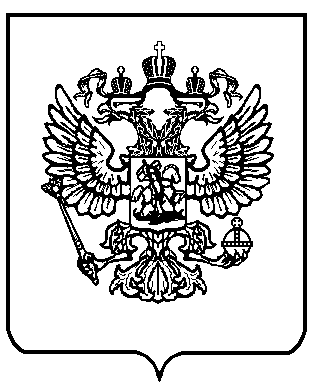 